КЗК «Дніпропетровська обласна універсальна наукова бібліотека  ім. Первоучителів слов’янських Кирила і Мефодія»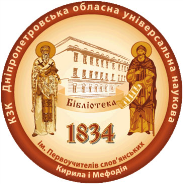 Відділ наукової організації                                 і методики бібліотечної роботиБібліотеки Дніпропетровщини в цифрахРік 2015 Аналітично-статистичний огляд м. Дніпро 2016Бібліотеки Дніпропетровщини в цифрах. Рік 2015 [Текст]: аналітично-статистичний огляд / укладач І.Є. Луньова.– Дніпро: Обласна універсальна наукова бібліотека, 2016.–  40 с.Укладач:					І.Є. ЛуньоваКомп’ютерний набір:			І.Є. ЛуньоваКоректор:					О.М. ЛітучаВідповідальна за випуск:		            Т.О. АбраїмоваПідписано до друку 10.11.2016Тираж 100 прим. Зам. № 223Формат 60x84/16Видавничий центр ДОУНБм. Дніпро, вул. Ю. Савченка, 10Шановні колеги !	Аналітично-статистичний огляд «Бібліотеки Дніпропетровщини в цифрах. Рік 2015» підготовлений фахівцями відділу наукової організації і методики бібліотечної роботи КЗК               «ДОУНБ» на основі документів Державної статистичної звітності, а саме «Зведеного звіту про діяльність бібліотек, що відносяться до сфери впливу Міністерства культури України» та «Зведеної звітності державних, публічних та інших бібліотек».Аналіз статистичних даних надає можливість проаналізувати зміни, що відбуваються в бібліотеках в умовах становлення місцевого самоврядування як у складі бібліотечної мережі, так і в рівні забезпечення бібліотечним обслуговуванням населення регіону. Отримані дані дають можливість порівнювати окремі показники з рекомендаціями ІФЛА, визначати місце публічних бібліотек області серед бібліотек України та міжнародної системи координат.Даний збірник розрахований на керівників бібліотечних закладів області, а також буде корисним працівникам органів місцевої влади та управління.49006 м. Дніпро, вул. Ю. Савченка, 10обласна універсальна наукова бібліотека ім. Первоучителів слов’янських Кирила і Мефодіявідділ наукової організації і методики бібліотечної роботител./факс 770-84-68е-mail: metod@libr.dp.uawww.libr.dp.uaПублічні  бібліотеки Дніпропетровщини:Рік  2015У 2015 році в Дніпропетровській області функціонувало 1885 бібліотек різних систем, відомств та форм власності. Мережа публічних бібліотек системи Міністерства культури у порівнянні з минулим роком зменшилась на 1 одиницю і нараховувала 673 заклади (згідно рішення Васильківської районної ради від 21 серпня 2014 року № 460-21/VI «Про створення комунального закладу «Васильківська центральна районна бібліотека» Васильківського району Дніпропетровської області районна дитяча бібліотека була реорганізована у дитячий відділ вищезазначеного комунального закладу). З них: обласна універсальна наукова бібліотека ім. Первоучителів слов’янських Кирила і Мефодія, обласна бібліотека для молоді ім. М. Свєтлова, обласна бібліотека для дітей та 670 публічних бібліотек (з них 463 знаходяться у сільській місцевості).Також у звітному 2015 році в області функціонувало  79 спеціалізованих бібліотек для дітей та 590 юнацьких структурних підрозділів у вигляді абонементів, кафедр та юнацьких груп.В області у минулому році також продовжували функціонувати 26 централізованих бібліотечних систем (12 міських і 14 районних), до складу яких входило 482 бібліотеки. Решта – 188 бібліотек – працювали поза межами ЦБС.Певний внесок в організацію бібліотечно-інформацій-ного обслуговування мешканців області надавали також 48 бібліотечних пунктів, створених у різних територіальних  громадах.У 2015 році мережа бібліотек області зазнала певних змін. Загальна кількість бібліотек зменшилась на 16 одиниць у порівнянні з 2014 роком (у 2014 році в області функціонувала 1901 бібліотека). Протягом року було закрито 15 бібліотек інших відомств, а саме: 1 бібліотека вищого навчального закладу (м. Дніпропетровськ), 2 профспілкові бібліотеки: ПАО «Дніпровський меткомбінат» і ПАТ «Дніпровагонмаш та 1 технічна бібліотека ПАТ «Дніпровагонмаш (м. Дніпродзержинськ), 1 медична бібліотека (Софіївський район) та 10 бібліотек загальноосвітніх навчальних закладів (Васильківський, Верхньодніпровський Межівський, Синельниківський, Софіївський райони).Публічні бібліотеки області протягом року обслужили бібліотечною книгою та надали інформаційні послуги 794 305 користувачам різного віку (+5989 чол. у порівнянні з 2014 роком), з яких 17,4 % складають читачі юнацького віку (138 366 % чол.) (-13 152 чол. у порівнянні з 2014 роком).Загальна кількість користувачів, що були обслужені міськими і районними ЦБС, склала 707 517 чол., що на                  895 користувача більше, ніж у 2014 році.Послугами публічних бібліотек на селі у минулому році скористалось 207 156 чоловік. Це 29,2 % від загальної кількості користувачів бібліотек ЦБС та 26,0 % від загальної кількості користувачів бібліотек області.У порівнянні з 2014 роком загальна кількість користувачів сільських бібліотек зменшилась на 4 660 чоловік. Значно у порівнянні з минулим роком зменшилась кількість користувачів в бібліотеках Криворізького, Магдалинівського, Нікопольського, Петриківського, П’ятихатського, Синельниківського, Царичанського та інших районів. Зменшення кількості користувачів пояснюється тимчасовим закриттям декількох бібліотек на проведення поточних та косметичних ремонтних робіт, застарілим морально і фізично зношеним фондом, відсутністю коштів на придбання нової, актуальної літератури та передплату періодичних видань, холодними, довгий час неопалювальними приміщеннями, відсутністю сучасної комп’ютерної техніки та доступу до мережі Інтернет.Загальна кількість відвідувань за 2015 рік склала у цілому по області 5 231 712 чол. (по ЦБС – 4 402 517 чол.). У порівнянні з минулим роком кількість відвідувань по бібліотеках області зменшилась на 59 204 чол.Але значно збільшилась кількість звернень на веб-сайти бібліотек. Так, у 2014 році кількість звернень дорівнювала 645 617 чол., а в 2015 році цей показник був вищим більш майже на 50 тисяч чоловік і вже складав 695 127 чол.Аналізуючи показник документовидачі в бібліотеках області, слід відмітити, що в останні роки він має тенденцію до зменшування. Так, документовидача по всіх бібліотеках області на 01.01.2016 року склала 15 978 475 примірників видань з різних галузей знань. У порівнянні з минулим роком це на 173 232 прим. видань менше, ніж у 2014 році. З них                   13 216 632 примірники – це документовидача структурних підрозділів ЦБС (82,7%). Кількість документовидач державною мовою сягає 5 868 233 прим. (36,7%) (в ЦБС – 5 342 795 примірників – 40,4%).Незважаючи на те, що загальна кількість документовидач по бібліотеках області значно менше, ніж у минулому році, навантаження на 1 бібліотечного працівника по документовидачі перевищує нормативні показники і складає у середньому по області 14 177 прим. видань. По структурних підрозділах ЦБС області цей показник знаходиться у межах рекомендованих і дорівнює 13 011 прим. видань. Але в декількох міських ЦБС він значно вищий, ніж у середньому по області. Найбільше навантаження по документовидачі спостерігається в бібліотеках ЦБС м. Жовті Води, м. Кривого Рогу,               м. Павлограда, м. Орджонікідзе, м. Тернівка. Серед районних ЦБС найбільше навантаження по документовидачі спостерігається в бібліотеках Апостолівського, Верхньодніпровського, Дніпропетровського, Новомосковського, Петриківського та Широківського районів.На 01.01.2016 року загальний фонд бібліотек області становить 14 025 903 прим. документів. З них – 12 616 621 прим. книг, 1 347 348 прим. періодичних видань, 53 214 прим. аудіовізуальних видань та 8 736 прим. електронних видань. По ЦБС області загальний бібліотечний фонд на початок нового року складає 10 620 011 прим. видань (в сільських бібліотеках – 3 313 024 прим. видань). У порівнянні з 2014 роком загальний фонд бібліотек області за минулий рік зменшився на 476 984 прим. видань.Надійшло у фонди бібліотек області за минулий рік 164 798 прим. видань. Це менше на 35 912 прим., ніж                         у 2014 році.Фонди бібліотек області щорічно зменшуються. У 2015 році з бібліотек вибуло 651 489 прим. видань (по бібліотеках області – 622 375 прим.). Було вилучено значну кількість документів, які не завжди відповідають читацьким запитам і не використовуються довгий час, це – фізично зношена література, яка непридатна для подальшого використання, морально застарілі та дублетні видання.На поповнення книжкового фонду бібліотеками області у 2015 році було використано 5 083 122 грн.(в ЦБС – 4 102 022 грн.). З них за рахунок коштів загального фонду, тобто з місцевих бюджетів, було використано 3 361 317 грн. (в ЦБС – 2 599 612 грн.). Це більше на 1 407 890 грн. (в ЦБС більше на 1 028 486  грн.) у порівнянні з 2014 роком.Бібліотеки усіх міст і районів області протягом року продовжували комплектуватись літературою з обмінно-резервного фонду обласної універсальної наукової бібліотеки ім. Первоучителів слов’янських Кирила і Мефодія. У середньому кожна ЦБС одержала від  15 до 20 видань різноманітної тематики.Фонди бібліотек області поповнились новими краєзнавчими, енциклопедичними, періодичними, художніми, галузевими книжками з питань історії, економіки, психології, педагогіки, ретроспективними виданнями з техніки, навчальними посібниками та дитячою літературою.У 2015 році загальна сума фінансування бібліотек області склала 129 675 711 грн. (по ЦБС – 111 203 973 грн.). У порівнянні з минулим роком ця сума більше на 24 369 385 грн. (по ЦБС області більше на 20 795 056 грн.). Надходження з місцевих бюджетів (обласного, міських, районних та сільських рад) склали 126 647 022 грн. (97,6%). Решта – кошти спеціального фонду – 3 028 718 грн. (2.4%). По ЦБС кошти спеціального фонду склали 2 583 314 грн., що на 233 186 грн. більше ніж у минулому році. Як і в минулому році загальна сума коштів спеціального фонду по загальнодоступним бібліотекам області, що знаходяться у комунальній власності, складалась за рахунок благодійної та спонсорської допомоги, надання субвенцій, грантових угод та інших джерел.Аналіз фінансування бібліотечних закладів області останніх років (у т.ч. і минулого року) показує, що значна частина цих коштів, а саме: 93 072 445 грн. (71,7%) приходилась на фонд оплати праці. Решта 28,3 % (за підсумками 2015 року) склали витрати на поповнення бібліотечного фонду та незначні суми на проведення ремонтних робіт і придбання технічних засобів та обладнання для бібліотек.Усього на придбання технічних засобів та обладнання для бібліотек протягом року було витрачено 1 807 433 грн. (по ЦБС – 1 054 244 грн.), це на 785 511 грн. більше ніж у 2014 році. З них – 1 353 212 грн. – це бюджетні кошти (74,8 %), решта ж 454 221 грн. (25,2 %) – кошти спеціального фонду В цілому на покращення матеріально-технічного стану бібліотек області було витрачено 7 459 414 грн. з них з бюджету – 6 831 124 грн. (в ЦБС всього – 6 145 823 грн., з них з бюджету – 5 693 033 грн.). – це 2,5 % коштів загального та спеціального фондів. Це на 3 728 680 грн. більше ніж у минулому році. Проводились поточні та косметичні ремонти у бібліотеках міст Дніпропетровська, Дніпродзержинська, Кривого Рогу, Нікополя, Новомосковська, Павлограда, Апостолівського, Магдалинівського, Межівського, Нікопольського, Павлоградського, Петриківського, Петропавлівського, П’ятихат-ського, Солонянського та Широківського районів.На проведення ремонтних робіт у сільських бібліотеках сільськими радами було виділено 450 213 грн.Для покращення обслуговування користувачів та матеріально-технічного стану бібліотеки області протягом року залучали кошти спеціального фонду, здійснювали платні послуги, отримували благодійну і спонсорську допомогу. Загальний обсяг коштів спеціального фонду за підсумками 2015 року склав 3 028 717 грн., тобто (2,3 %) від всього обсягу фінансування. По ЦБС ця сума склала 2 583 312 грн.В бібліотеках області протягом року працювало 1 601 бібліотечний фахівець, з них в ЦБС – 1 433 чол. (89,5%). Кількість фахівців, що мають спеціальну бібліотечну освіту – 963 чол.             (60,1 %). Вишу бібліотечну освіту мають 391 чол. (24,4 %), середню бібліотечну – 572 чол. (35,7 %), 545 осіб мають іншу спеціальну освіту, 93 чол. – середню загальну. 25 осіб навчається у вищих навчальних закладах, 27 здобувають базову спеціальну бібліотечну освіту.Статистичні дані за підсумками 2015 року за стажем роботи працівників можна розподілити наступним чином: до 3-х років – 208 чол. (12,9 %), від 3-х до 10 років – 245 чол. (15,3 %), понад 10 років – 317 чол. (19,8 %), понад 20 років – 831 чол. (51,9 %).У 2015 році в бібліотеках області стабільною залишилась ситуація з фінансуванням на виплату заробітної плати. На неповну ставку (0,25; 0,5; 0,75) в області працювало ще        250 чол. (15,6 %). З них в міських ЦБС – 27 чоловік; в районних ЦБС області – 223 чол. (з них у сільській місцевості – 193 особи). З них через нестачу коштів – 23 чол. На 0,25 ставки – працювало 24 чол.; 0,5 ставки – 143 чол. (у селі 111 чол.); 0,75 ставки – 83 чол. З них у сільський місцевості – 74 чол., це – 4,6 % від загальної кількості працівників публічних бібліотек області. Переважна частина працівників, що працювали на неповну ставку, знаходиться у бібліотеках Апостолівського, Васильківського, Верхньодніпровського, Нікопольського, Покровського, Петропавлівського, Синельниківського, Солонянського, Софіївського, Царичанського районів. Слід зазначити, що по районних ЦБС області з 223 бібліотечних працівників, працюючих на неповну ставку – 168 чоловік (75,3 %) отримують заробітну плату у відповідності з мінімальними нормативами забезпечення населення публічними бібліотеками (постанова Кабінету Міністрів України від 30 травня 1997 року № 510), тобто в залежності від кількості населення, яке проживає на відповідній території.Звільнилось у минулому році з публічних бібліотек нашої області за різними обставинами 99 чоловік. Прийнято на роботу в бібліотеки області 89 осіб.Матеріально-технічна база бібліотек області продовжує залишатись незадовільною. За підсумками року 51 бібліотека (у 2014 році – 61 бібліотека) потребує капітального ремонту. Найбільша їх частина у Нікопольському (6 бібліотек), Петриківському (7 бібліотек), Магдалинівському (5 бібліотек), Солонянському (4 бібліотеки), Широківському (7 бібліотек)           районах.2 бібліотеки знаходяться в аварійному стані. Всі вони знаходяться у сільській місцевості (Криворізький район – 1, Петропавлівський район – 1).Сьогодні у сільській місцевості функціонує 463 бібліотеки, значна частина яких в останні 15 років не опалюється. За підсумками 2015 року в області не опалювалось 204 сільські бібліотеки (30,3 %), це у більшості своїй бібліотеки таких районів: Солонянський район – 26; Покровський район – 20; Новомосковський район – 21; П’ятихатський район – 12; Софіївський район – 20; Петропавлівський район – 14; Синельниківський район – 12; Апостолівський район –10; Нікопольський район – 8; Томаківський район –12; Криничанський район –9.В області на 01.01.2016 року телефонізовано 213 бібліотек (31,6%). З них у сільській місцевості телефонізовано тільки 30 бібліотек (14,3 %).6 публічних бібліотек в області (з них – 5 сільські) у минулому році були переведені в кращі, більш пристосовані, опалювані приміщення. З них: 1 бібліотека у м. Кривий Ріг, 2 бібліотеки у Васильківському районі та по 1 бібліотеці у Криничанському, П’ятихатському та Юр’ївському районах. Незважаючи на складні економічні та фінансові умови, в декількох сільських бібліотеках області були проведені поточні ремонтні роботи, а саме: у сільських КЗК «Новопавлівська бібліотека № 1», КЗК «Новопавлівська бібліотека № 2»,                  КЗК «Богданівська бібліотека» Межівського району були проведені ремонтні роботи за бюджетні та спонсорські кошти. За бюджетні кошти (100 000 грн.) були закінчені  роботи з реконструкції опалювальної системи у Солонянській центральній районній бібліотеці. За благодійні кошти (400 грн.) виконано косметичний ремонт у Варварівській бібліотеці-філії № 1 (Юр’ївський район). У Чернявщинській бібліотеці-філії № 13 (Юр’ївський район) замінено 4 вікна на металопластикові в межах обласного конкурсу проектів та програм розвитку місцевого самоврядування «Організація молодіжного дозвілля в сільській місцевості через модернізацію закладів культури» на суму 18 000 грн. За рахунок спеціальних коштів було встановлено вхідні двері та двері до читального залу, відділу абонемента та пластикове вікно у читальному залі Апостолівської районної бібліотеки для дорослих та дітей на загальну суму            8 131 грн. У Кам’янській сільській бібліотеці (Апостолівський район) встановлено пластикове вікно за кошти місцевого бюджету на суму 2 427 грн. Проведено ремонт даху та стелі приміщення Васильківської центральної районної бібліотеки на суму 8 000 грн. за кошти спецфонду.В цілому стан матеріально-технічної бази бібліотек має ряд позитивних змін. Протягом року проводилась певна організаційна робота керівниками бібліотечних закладів області з органами місцевого самоврядування з цих питань, яка дозволила  підвищити якість і комфортність обслуговування різних категорій користувачів. ДодаткиДодаток 1МЕРЕЖА БІБЛІОТЕК ТА ЇХ МАТЕРІАЛЬНО-ТЕХНІЧНА БАЗАДодаток 2МАТЕРІАЛЬНО-ТЕХНІЧНА БАЗА БІБЛІОТЕКДодаток 3тис. осіб з одним знаком після комиКОРИСТУВАЧІ, ВІДВІДУВАННЯ, ЗВЕРНЕННЯ ДО БІБЛІОТЕКИДодаток 4тис. осіб з двома знаками після комиРУХ БІБЛІОТЕЧНОГО ФОНДУДодаток 5тис. прим. з двома знаками після комиБІБЛІОТЕЧНИЙ ФОНД НА КІНЕЦЬ ЗВІТНОГО РОКУДодаток 6тис. прим. з двома знаками після комиВИДАЧА ДОКУМЕНТІВДодаток 7ЕЛЕКТРОННІ РЕСУРСИ. ДОВІДКОВО-ІНФОРМАЦІЙНЕ                                    ОБСЛУГОВУВАННЯ. МБАДодаток 8ПЕРСОНАЛ БІБЛІОТЕКИ (осіб)Додаток 9тис. грн. з одним знаком після комиФІНАНСУВАННЯ: НАДХОДЖЕННЯДодаток 9тис. грн. з одним знаком після комиФІНАНСУВАННЯ: ВИКОРИСТАННЯДодаток 10ВІДНЕСЕННЯ БІБЛІОТЕК І БІБЛІОТЕК-ФІЛІЙ                                                          ДО ГРУП ЗА ОПЛАТОЮ ПРАЦІДодаток 11Продовження форми № 80-а-рвкПродовження форми № 80-а-рвкЗмістВід упорядника	3Бібліотеки Дніпропетровщини в цифрах. Рік 2015	4Додатки:Мережа бібліотек та їх матеріально-технічна база	13Матеріально-технічна база бібліотек 	15Користувачі, відвідування, звернення до бібліотеки	17Рух бібліотечного фонду 	19Бібліотечний фонд на кінець звітного року	21Видача документів 	23Електронні ресурси. Довідково-інформаційне обслуговування. МБА 	25Персонал бібліотеки (осіб)	27Фінансування: надходження	29Фінансування: використання 	31Віднесення бібліотек і бібліотек-філій до груп за оплатою праці 	33Зведена звітність державних, публічних та іншихбібліотек – Форма №80-а-рвк (Зведена річна)	35ДЛЯ НОТАТОК____________________________________________________________________________________________________________________________________________________________________________________________________________________________________________________________________________________________________________________________________________________________________________________________________________________________________________________________________________________________________________________________________________________________________________________________________________________________________________________________________________________________________________________________________________________________________________________________________________________________________________________________________________________________________________________________________________________________________________________________________________________________________________________________________________________________________________________________________________________________________________________________________________________________________________________________________________________________________________________________________________________________________№ п/пНазва міст та районівМережа бібліотекМережа бібліотекМережа бібліотекМережа бібліотекМережа бібліотекМатеріально-технічна базаМатеріально-технічна базаМатеріально-технічна базаМатеріально-технічна базаМатеріально-технічна базаМатеріально-технічна базаМатеріально-технічна базаМатеріально-технічна база№ п/пНазва міст та районівЗагальна кількість бібліотекК-сть б-к, що об’єдн. у ЦБСК-стьб-к, що не вход. до складу ЦБСКількість ЦБСКількість пунктів бібліот. обслуг.Загальна площа приміщень (тис. м2)У т.ч.У т.ч.Кількість місць для користув.Характеристика приміщеньХарактеристика приміщеньХарактеристика приміщеньХарактеристика приміщень№ п/пНазва міст та районівЗагальна кількість бібліотекК-сть б-к, що об’єдн. у ЦБСК-стьб-к, що не вход. до складу ЦБСКількість ЦБСКількість пунктів бібліот. обслуг.Загальна площа приміщень (тис. м2)У т.ч.У т.ч.Кількість місць для користув.майновамайноватехнічнатехнічна№ п/пНазва міст та районівЗагальна кількість бібліотекК-сть б-к, що об’єдн. у ЦБСК-стьб-к, що не вход. до складу ЦБСКількість ЦБСКількість пунктів бібліот. обслуг.Загальна площа приміщень (тис. м2)для зберіг. фондівдля обслуг. користав.Кількість місць для користув.На праві оперативн. управлінняорендованеПотребує капітального ремонтуаварійне12345678910111213Обласна наукова бібліотека1----6592473018623791-1-Обласна б-ка для молоді1----101756519581-11-Обласна бібліотека для дітей1----8973922921501-1-Всього по обласних бібліотекахВсього по обласних бібліотеках3----8506568723496102131Вільногірськ2-2--45717224624-2--2Дніпропетровськ (ЦБС для дорослих)3232-111166328004688790248--3Дніпропетровськ (ЦБС для дітей)2222-1-571532162296781193--4Дніпродзержинськ1010-1131371156128731628--5Жовті Води55-1-81115044054-5--6Кривий Ріг (ЦБС для дорослих)2626-1-7888233236468463232-7Кривий Ріг (ЦБС для дітей)2020-1-499914872161803218--8Марганець44-1-1178312652204313-9Нікополь1111-11284891314523211921-10Новомосковськ66-1-170681988726051--11Орджонікідзе44-118113793557813--12Павлоград77-1-167736913081527---13Першотравенськ1-1--34817015032-1--14Синельникове (ЦДБ)1-1--14335101341---15Тернівка33-1-610162251110-3--Всього по міських бібліотекахВсього по міських бібліотеках154150412443991144731992048057678616Апостолівський район22-22-1276714220985122---17Васильківський район2020-1317482601486201641-18Верхньодніпровський район24-24--24442641751148-24--19Дніпропетровський район2626-1-16159436721411251-20Криворізький район2525-121167010565451353221121Криничанський район2626-1-220012479531226-3-22Магдалинівський район3030-1-209010019902630-5-23Межівський район1818-1216329416913391442-24Нікопольський район22-22--226319320701312116-25Новомосковський район4040-112231193203818413914-26Павлоградський район15-15-11210601150166312--27Петропавлівський район18-18-423276691658473153-128Петриківський район152131-114428074619615-7-29Покровський район26-26--238077316073752423-30П’ятихатський район2929-1-25691002469230128--31Синельниківський район2727-1-2441321214201861261-32Солонянський район3434-142853258259595-344-33Софіївський район26-26-21798681730244197--34Томаківський район1515-1129701601706128213--35Царичанський район18-18-21986174181222818---36Широківський район2424-1-26833862297342227-37Юр’ївський район1616-12958104730113115--Всього по районних бібліотекахВсього по районних бібліотеках5163321841444459798692335763895235281422Всього по ЦБСВсього по ЦБС67048218826488997023165534968700311359482Всього по областіВсього по області67348218826489847628852558459310313360512№ п/пНазва міст та районівКількість бібліотек, що мають технічні засобиКількість бібліотек, що мають технічні засобиКількість бібліотек, що мають технічні засобиКількість бібліотек, що мають технічні засобиКількість бібліотек, що мають технічні засобиКількість бібліотек, що мають технічні засобиДоступ до мережі ІнтернетАвтотрансп.Кількість технічних засобів у бібліотекахКількість технічних засобів у бібліотекахКількість технічних засобів у бібліотекахКількість технічних засобів у бібліотекахКількість технічних засобів у бібліотекахКількість технічних засобів у бібліотекахК-сть комп., що мають доступ до мережі ІнтернетК-сть автотрансп. засобів№ п/пНазва міст та районівОргтехнікуОргтехнікуМультимед. обладнанняЗасоби зв’язкуЗасоби зв’язкуЗасоби зв’язкуДоступ до мережі ІнтернетАвтотрансп.ОргтехнікиОргтехнікиМультимед. обладнанняЗасобів зв’язкуЗасобів зв’язкуЗасобів зв’язкуК-сть комп., що мають доступ до мережі ІнтернетК-сть автотрансп. засобів№ п/пНазва міст та районівКомп’ютериКопіювально -множувальну технікуМультимед. обладнаннятел.факсиЕлектр. поштуДоступ до мережі ІнтернетАвтотрансп.Комп.Копіюв. – множув. технікуМультимед. обладнанняК-сть телефон. номерівКількість факсівК-сть електронних адресК-сть комп., що мають доступ до мережі ІнтернетК-сть автотрансп. засобів14151617181920212223242526272829Обласна наукова бібліотека1111111125210735247501892Обласна б-ка для молоді1111111-38171221435-Обласна бібліотека для дітей1111111-3181542230-Всього по обласних бібліотекахВсього по обласних бібліотеках333333313211326230105624521Вільногірськ2212112-10712115-2Дніпропетровськ (ЦБС для дорослих)222212321925116182345112414713Дніпропетровськ (ЦБС для дітей)161662121516-594082731559-4Дніпродзержинськ1083--99-4118411-1239-5Жовті Води3515111-81015113-6Кривий Ріг (ЦБС для дорослих)161732611616-423133312138-7Кривий Ріг (ЦБС для дітей)2017-1711818-3429-1911818-8Марганець3334-43-175114-417-9Нікополь44-11147-1810-131413-10Новомосковськ4534-33-1915116-1116-11Орджонікідзе4234-44-6424-46-12Павлоград7735167-33201071833-13Першотравенськ11-1-11-21-1-12-14Синельникове (ЦДБ)11-1-11-11-1-11-15Тернівка22-2-12-35-2-13-Всього по міських бібліотекахВсього по міських бібліотеках1151123813599311514542769218610126400116Апостолівський район8614176-2110131719-17Васильківський район3415111-3415111-18Верхньодніпровський район4415144-2110551421-19Дніпропетровський район2221111-4221113-20Криворізький район25614-110-25614-110-21Криничанський район111054-89-191454-1016-22Магдалинівський район12-1-11-12-1-11-23Межівський район85-4-186-2010-4-1818-24Нікопольський район21-4----21-4----25Новомосковський район6612166-209131615-26Павлоградський район88-2-67-2215-2-620-27Петропавлівський район4313-33-18313-315-28Петриківський район7613-44-16813-412-29Покровський район54-5-55-188-5-517-30П’ятихатський район55-3-45-1912-3-419-31Синельниківський район2323-112323-2628-112325-32Солонянський район5221-11-6221--1-33Софіївський район23625-45-351024-417-34Томаківський район64-1167-1911-11619-35Царичанський район21-3-11-62-3-15-36Широківський район8714-46-24913-420-37Юр’ївський район6512-45119812-4181Всього по районних бібліотекахВсього по районних бібліотеках172120206771091161364184246571132921Всього по ЦБСВсього по ЦБС28723258202162022312818460116251172396922Всього по областіВсього по області290235612051920523431139592178281272959464№ п/пНазва міст та районівКількість користув. протягом року (усього)Кількість зареєстр. користувачів згідно з ЄРК (протягом року)К-сть зареєстрованихК-сть зареєстрованихКористувачів за вікомКористувачів за вікомКористувачів за вікомКількість відвідувань б-ки протягом року (усього)У т.ч.Кількість відвідувань мас. заходів, організованих б-кою№ п/пНазва міст та районівКількість користув. протягом року (усього)Кількість зареєстр. користувачів згідно з ЄРК (протягом року)До 15 роківУ т.ч. до 7 років15-17 років18-21 роківВід 22 роківКількість відвідувань б-ки протягом року (усього)Кількість звернень на WEB-сайт б-киКількість відвідувань мас. заходів, організованих б-кою30313233343536373839Обласна наукова бібліотека52,623,52,2-1,93,715,7637,8442,821,9Обласна б-ка для молоді18,213,10,8-4,92,45,086,76,56,9Обласна бібліотека для дітей16,211,49,21,81,70,20,3104,719,920,2Всього по обласних бібліотекахВсього по обласних бібліотеках87,048,012,21,88,56,321,0829,2469,249,01Вільногірськ4,33,31,2-0,10,21,822,1-2,42Дніпропетровськ (ЦБС для дорослих)92,984,010,00,39,010,654,4522,8105,863,33Дніпропетровськ (ЦБС для дітей)45,232,729,26,72,60,60,3368,422,245,54Дніпродзержинськ24,020,310,32,22,21,56,3133,647,523,45Жовті Води11,210,33,70,52,31,42,984,31,06,96Кривий Ріг (ЦБС для дорослих)75,654,16,40,215,46,725,6353,1-31,07Кривий Ріг (ЦБС для дітей)55,337,033,84,51,5-1,7369,1-5,58Марганець10,68,72,00,51,31,34,1108,029,77,29Нікополь28,820,79,90,72,81,26,8165,8-13,710Новомосковськ16,813,54,30,12,01,16,1120,1-5,911Орджонікідзе10,28,32,60,41,80,93,071,89,35,912Павлоград20,715,35,60,43,10,95,7151,0-13,513Першотравенськ5,44,12,30,50,40,11,336,2-2,714Синельникове (ЦДБ)3,01,71,40,10,10,10,118,2-0,615Тернівка5,84,51,80,40,50,31,940,6-2,4Всього по міських бібліотекахВсього по міських бібліотеках409,8318,5124,517,545,126,9122,02565,1215,0235,416Апостолівський район13,813,74,80,61,11,06,898,71,27,917Васильківський район12,512,03,20,40,81,26,877,7-12,318Верхньодніпровський район16,413,13,40,31,40,87,5110,7-9,219Дніпропетровський район18,116,85,61,10,91,19,2107,4-7,120Криворізький район13,213,04,10,10,70,77,581,1-6,821Криничанський район15,714,43,60,71,01,08,877,4-12,822Магдалинівський район19,318,94,60,61,11,212,0122,0-16,223Межівський район11,911,02,70,50,70,76,979,2-14,724Нікопольський район8,68,63,00,40,70,54,446,0-9,825Новомосковський район25,524,67,31,21,21,414,7170,4-23,626Павлоградський район7,87,82,40,20,60,44,448,1-6,827Петропавлівський район10,18,92,40,40,81,14,670,3-12,028Петриківський район9,18,02,90,40,80,93,488,2-4,929Покровський район8,67,43,00,30,80,63,049,29,76,530П’ятихатський район18,016,86,11,91,50,98,3---31Синельниківський район15,214,23,40,61,21,48,2104,4-5,432Солонянський район13,913,94,00,41,01,37,669,3-10,033Софіївський район14,913,52,80,81,21,18,497,3-33,734Томаківський район11,29,73,10,41,00,94,774,9-8,435Царичанський район11,310,32,50,30,60,66,663,1-6,236Широківський район14,714,03,00,50,41,09,6146,7-15,237Юр’ївський район8,17,81,90,50,80,54,655,3-17,2Всього по районних бібліотекахВсього по районних бібліотеках297,9278,479,812,620,320,3158,01837,410,9246,7Всього по ЦБСВсього по ЦБС707,7596,9204,330,165,447,2280,04402,5225,9482,1Всього по областіВсього по області794,7644,9216,531,973,953,5301,05231,7695,1531,1№ п/пНазва міст та районівНадійшло примірників за звітний рікНадійшло примірників за звітний рікНадійшло примірників за звітний рікНадійшло примірників за звітний рікНадійшло примірників за звітний рікНадійшло примірників за звітний рікНадійшло примірників за звітний рікНадійшло примірників за звітний рікНадійшло примірників за звітний рікНадійшло примірників за звітний рікНадійшло примірників за звітний рікНадійшло примірників за звітний рікВибуло примірників за звітний рікВибуло примірників за звітний рікВибуло примірників за звітний рікВибуло примірників за звітний рікВибуло примірників за звітний рікВибуло примірників за звітний рікВибуло примірників за звітний рікВибуло примірників за звітний рікВибуло примірників за звітний рікВибуло примірників за звітний рікВибуло примірників за звітний рік№ п/пНазва міст та районівУсьогоУ т.ч. за видами виданьУ т.ч. за видами виданьУ т.ч. за видами виданьУ т.ч. за видами виданьУ т.ч. за видами виданьУ т.ч. за мовамиУ т.ч. за мовамиУ т.ч. за мовамиУ т.ч. за мовамиУ т.ч. за мовамиІнозем. (усього)УсьогоУ т.ч. за видами виданьУ т.ч. за видами виданьУ т.ч. за видами виданьУ т.ч. за видами виданьУ т.ч. за мовамиУ т.ч. за мовамиУ т.ч. за мовамиУ т.ч. за мовамиУ т.ч. за мовамиУ т.ч. за мовами№ п/пНазва міст та районівУсьогокнигикнигиперіод. виданняАудіо вид.Електор. видУкр.Рос.Мов. нац. менш.Мов. нац. менш.Мов. нац. менш.Інозем. (усього)УсьогокнигиПеріод. вид.Аудіо вид.Електор. видДерж.Рос.Мовами нац. менш.Мовами нац. менш.Мовами нац. менш.Інозем. (усього)№ п/пНазва міст та районівУсьогокнигикнигиперіод. виданняАудіо вид.Електор. видУкр.Рос.Інозем. (усього)УсьогокнигиПеріод. вид.Аудіо вид.Електор. видДерж.Рос.Інозем. (усього)4041414243444546474849505152535455565758596061Обласна наукова бібліотека9,345,053,543,54-0,754,504,050,070,020,100,6024,478,0416,340,09-3,3121,010,04--0,11Обласна б-ка для молоді2,391,470,840,84-0,081,181,18---0,031,450,760,69--0,371,08----Обласна б-ка для дітей3,412,031,361,36-,022,301,11----3,191,77-1,42-0,472,72----Всього по обласних бібліотекахВсього по обласних бібліотеках15,148,555,745,74-0,857,986,340,070,020,100,6329,1110,5717,031,51-4,1524,81,0,04--0,111Вільногірськ0,320,040,280,28--0,190,13----0,49-0,49--0,210,28----2Дніпропетровськ (ЦБС для дорослих)35,1519,2414,9114,91-1,0015,6019,10---0,4573,3247,6824,760,640,2417,7555,56---0,013Дніпропетровськ (ЦБС для дітей)5,003,711,291,29--3,031,97----32,3923,618,78--11,5720,71---0,114Дніпродзержинськ7,804,743,063,06--3,374,43----5,504,501,00--1,424,08----5Жовті Води3,932,201,731,73--2,481,45----11,748,143,60--5,456,29----6Кривий Ріг (ЦБС для дорослих)12,096,655,445,44--2,679,38---0,0438,3832,925,46--13,4224,71---0,257Кривий Ріг (ЦБС для дітей)8,515,942,572,57--5,403,09---0,0217,399,038,36--6,9410,45----8Марганець1,461,350,110,11--0,550,90---0,016,906,160,74--1,335,54---0,039Нікополь5,554,151,401,40--2,273,28----11,269,911,35--2,568,67---0,0310Новомосковськ4,564,030,520,52-0,011,323,22---0,022,350,232,09-0,032,110,24----11Орджонікідзе1,911,030,880,88--1,080,83----3,442,840,60--0,842,60----12Павлоград2,551,371,181,18--0,831,72----10,617,373,24--2,258,36----13Першотравенськ0,310,31----0,010,30----1,451,390,06--0,181,27----14Синельникове (ЦДБ)0,480,260,220,22--0,200,28----0,540,320,22--0,200,34----15Тернівка1,651,040,610,61--0,611,04----1,961,080,820,06-0,751,21----Всього по міських бібліотекахВсього по міських бібліотеках91,2756,0634,234,2-1,0139,6151,12---0,54217,72155,1861,570,700,2766,98150,31---0,4316Апостолівський район1,461,230,230,23--0,820,64----43,0939,044,95--21,0722,92----17Васильківський район1,571,360,210,21--0,850,72----3,603,570,03--1,472,13----18Верхньодніпровський район2,402,40----1,520,88----101,38100,191,000,19-42,6258,76----19Дніпропетровський район10,027,122,902,90--4,325,69---0,0129,4327,202,23--11,2718,16----20Криворізький район1,731,090,640,64--0,960,77----14,1513,790,36--5,698,46----21Криничанський район1,931,510,420,42--1,390,54----15,3513,371,98--6,259,10----22Магдалинівський район2,111,310,800,80--1,290,82----19,3418,900,44--7,5711,77----23Межівський район2,191,590,600,60--1,220,97----15,9910,675,32--7,338,66----24Нікопольський район2,131,640,490,49--1,071,06----8,256,032,22--2,625,63----25Новомосковський район5,111,643,473,47--2,922,19----15,4011,384,02--7,807,60----26Павлоградський район1,611,280,330,33--0,591,02----20,737,7112,580,44-8,6912,04----27Петропавлівський район2,161,650,510,51--0,971,19----12,6611,291,37--5,676,99----28Петриківський район4,981,783,203,20--1,963,02----6,345,221,12--2,823,52----29Покровський район1,721,380,340,34--1,11061----14,2710,983,29--6,937,34----30П’ятихатський район3,593,200,390,39--1,512,08----15,7411,534,21--6,729,02----31Синельниківський район3,461,142,322,32--1,811,65----5,695,320,37--2,213,48----32Солонянський район1,741,650,090,09--1,030,71----14,5614,060,50--6,438,13----33Софіївський район2,051,370,680,68--1,140,91----13,219,693,52--5,367,85----34Томаківський район0,650,65----0,520,13----6,406,40---2,883,52----35Царичанський район1,510,850,660,66--0,800,71----13,019,313,70--5,557,46----36Широківський район2,972,880,090,09--1,451,52----11,7511,200,55--5,865,89----37Юр’ївський район1,290,760,530,53--0,730,56----3,412,820,59--1,212,20----Всього по районних бібліотекахВсього по районних бібліотеках58,3839,4818,9018,90--29,9828,39---0,01404,65349,6754,350,63-174,02230,63----Всього по ЦБСВсього по ЦБС149,6595,5453,1053,10-1,0169,5979,51---0,55622,37504,85115,921,330,27241,00380,94---0,43Всього по областіВсього по області164,79104,0958,8458,84-1,8677,5785,850,070,020,101,18651,48515,42132,952,840,27245,15405,750,04--0,54№ п/пНазва міста та районівУсьогоУ т.ч. за видами виданьУ т.ч. за видами виданьУ т.ч. за видами виданьУ т.ч. за видами виданьУ т.ч. за мовамиУ т.ч. за мовамиУ т.ч. за мовамиУ т.ч. за мовамиУ т.ч. за мовамиУ т.ч. за мовами№ п/пНазва міста та районівУсьогоКнигиПеріодичні виданняАудіовіз. виданняЕлектр. виданняДерж. мовоюРос. мовоюМовами нац. меншинМовами нац. меншинМовами нац. меншинІноземн.№ п/пНазва міста та районівУсьогоКнигиПеріодичні виданняАудіовіз. виданняЕлектр. виданняДерж. мовоюРос. мовоюІноземн.6263646566676869707172Обласна наукова бібліотека3047,812624,58415,404,803,03283,332394,705,315,350,09359,03Обласна б-ка для молоді192,84129,5447,5814,091,6350,87139,92---2,05Обласна б-ка для дітей165,24147,0811,156,210,8053,75109,79---1,70Всього по обласних бібліотекахВсього по обласних бібліотеках3405,892901,20474,1325,105,46387,952644,415,315,350,09362,781Вільногірськ33,1532,180,97--15,2017,95----2Дніпропетровськ (ЦБС для дорослих)1094,25885,53205,102,091,53321,18699,45---73,623Дніпропетровськ (ЦБС для дітей)466,14453,6711,83-0,64212,93250,95---2,264Дніпродзержинськ337,64279,8955,171,970,61117,48220,16----5Жовті Води191,41179,6610,451,30-117,1774,24----6Кривий Ріг (ЦБС для дорослих)2470,432269,56182,8017,830,24284,382184,45---1,607Кривий Ріг (ЦБС для дітей)598,26558,0838,591,59-267,24328,18---2,848Марганець121,23106,8613,880,450,0440,5380,27---0,439Нікополь347,27341,965,31--94,04251,14---2,0910Новомосковськ175,47162,3612,6140,290,21105,8469,53---0,1011Орджонікідзе78,8571,187,67--34,3344,52----12Павлоград178,21168,389,790,04-62,03116,18----13Першотравенськ57,2648,019,220,03-16,5340,73----14Синельникове (ЦДБ)25,9919,556,44--18,437,56----15Тернівка68,8354,9313,90--20,8148,02----Всього по міських бібліотекахВсього по міських бібліотеках6244,395631,80583,7325,593,271728,124433,33---82,9416Апостолівський район229,40206,8822,52--114,40115,00----17Васильківський район199,56195,653,91--113,9685,60----18Верхньодніпровський район210,22204,435,630,16-106,54103,66---0,0219Дніпропетровський район221,49215,306,19--102,80118,61---0,0820Криворізький район170,77167,153,62--99,3671,41----21Криничанський район183,17180,073,10--87,5995,58----22Магдалинівський район226,72225,061,66--95,12131,60----23Межівський район189,33166,7122,600,02-101,4787,86----24Нікопольський район242,78216,7026,030,05-125,35117,43----25Новомосковський район327,38310,0517,33--187,06140,32----26Павлоградський район109,51100,069,360,09-46,5962,92----27Петропавлівський район153,62147,036,59--81,5572,07----28Петриківський район115,64109,735,91--50,2465,40----29Покровський район213,32196,3416,98--108,72104,60----30П’ятихатський район221,23189,7831,45--119,31101,92----31Синельниківський район241,97239,562,41--118,63123,34----32Солонянський район200,54199,980,56--121,479,14----33Софіївський район283,83231,7251,021,09-171,59112,24----34Томаківський район149,61147,741,070,80-83,3466,27----35Царичанський район226,91191,1835,73--104,74122,17----36Широківський район156,71155,780,93--98,6658,05----37Юр’ївський район101,9186,7214,880,31-38,7363,17---0,01Всього по районних бібліотекахВсього по районних бібліотеках4375,624083,62289,482,52-2277,152098,36---0,11Всього по ЦБСВсього по ЦБС1062,019715,42873,2128,113,274005,276531,69---83,05Всього по областіВсього по області14025,9012616,621347,3453,218,734393,229176,105,315,350,09445,83№ п/пНазва міста та районівВидано примірників (тис. прим.)Видано примірників (тис. прим.)Видано примірників (тис. прим.)Видано примірників (тис. прим.)Видано примірників (тис. прим.)Видано примірників (тис. прим.)Видано примірників (тис. прим.)Видано примірників (тис. прим.)Видано примірників (тис. прим.)Видано примірників (тис. прим.)Видано примірників (тис. прим.)У т.ч. видано примірників дітям до 15 роківУ т.ч. видано примірників дітям до 15 роківУ т.ч. видано примірників дітям до 15 роківУ т.ч. видано примірників дітям до 15 роківУ т.ч. видано примірників дітям до 15 роківУ т.ч. видано примірників дітям до 15 роківУ т.ч. видано примірників дітям до 15 роківУ т.ч. видано примірників дітям до 15 роківУ т.ч. видано примірників дітям до 15 років№ п/пНазва міста та районівУсьогоУ т.ч. за видами виданьУ т.ч. за видами виданьУ т.ч. за видами виданьУ т.ч. за видами виданьУ т.ч. за мовамиУ т.ч. за мовамиУ т.ч. за мовамиУ т.ч. за мовамиУ т.ч. за мовамиУ т.ч. за мовамиУсьогоУ т.ч. за видамиУ т.ч. за видамиУ т.ч. за видамиУ т.ч. за видами№ п/пНазва міста та районівУсьогоКнигиПеріод. виданняАудіо. вид.Електр. вид.Держ. мовоюРос. мовоюМовами нац. менш.Мовами нац. менш.Мовами нац. менш.Іноземн.УсьогоКнигиПеріод. виданняАудіо. вид.Електр. вид.Держ. мовоюРос. мовоюМов. нац. менш.Іноземн.№ п/пНазва міста та районівУсьогоКнигиПеріод. виданняАудіо. вид.Електр. вид.Держ. мовоюРос. мовоюІноземн.УсьогоКнигиПеріод. виданняАудіо. вид.Електр. вид.Держ. мовоюРос. мовоюМов. нац. менш.Іноземн.7374757677787980818283848586878889909192Обласна наукова бібліотека2066,231606,94448,161,0010,13235,181768,898,763,04-50,3611,7110,730,98--10,591,12--Обласна б-ка для молоді375,51113,59233,254,6324,04193,05174,65---7,8115,979,036,510,030,407,028,82-0,13Обласна б-ка для дітей320,10178,60115,2221,814,4797,21222,81---0,08305,29170,62108,7921,514,3792,13213,11-0,05Всього по обласних біб-кахВсього по обласних біб-ках2761,841899,13796,6327,4438,64525,442166,358,763,04-58,25332,97190,38116,2821,544,77109,74223,05-0,181Вільногірськ79,9134,3945,52--34,5845,33----34,9710,8324,14--19,3615,61--2Дніпропетровськ (ЦБС для дорослих)1560,67687,93868,370,603,77309,461202,81---48,4080,0433,2645,79-0,9926,7353,08-0,233Дніпропетровськ (ЦБС для дітей)847,30564,02277,46-5,82398,92448,06---0,32832,73553,65273,26-5,82393,15439,26-0,324Дніпродзержинськ337,65224,41113,24--142,47195,18----156,16116,7739,39--89,0267,14--5Жовті Води249,14193,4555,69--158,0491,10----101,1883,5717,61--58,1443,04--6Кривий Ріг (ЦБС для дорослих)1535,27600,34921,6013,33-283,151251,72---0,4065,6619,0944,950,72-27,4938,17--7Кривий Ріг (ЦБС для дітей)1063,47933,19127,452,83-571,29491,51---0,641024,14903,56118,242,34-554,51469,02-0,618Марганець213,14142,7970,310,010,0382,53129,82---0,7959,1948,5710,62--34,4124,39-0,399Нікополь525,01292,18232,83--181,53341,87---1,61234,41136,1498,27--112,72121,48-0,2110Новомосковськ304,59205,3098,970,110,21158,20146,38---0,06105,9477,4628,27-0,2172,0933,85--11Орджонікідзе246,99117,32129,67--93,84153,15----73,9247,2726,65--27,3346,59--12Павлоград391,58144,83246,75--99,14292,44----120,8242,2278,60--45,3075,52--13Першотравенськ110,6157,4753,14--47,1763,44----54,1332,2421,89--25,2928,84--14Синельникове (ЦДБ)52,7141,2411,47--17,7035,01----46,1035,2410,86--11,1035,00--15Тернівка125,7177,9147,80--40,3185,40----53,4332,7020,73--24,7328,70--Всього по міських бібліотекахВсього по міських бібліотеках7643,754316,773300,2716,889,832618,314973,22---52,223042,822173,47859,273,067,021521,371519,69-1,7616Апостолівський район270,17200,4469,73--121,14149,03----111,5784,7226,85--71,0440,53--17Васильківський район219,08183,3735,71--112,60106,48----83,3570,7812,57--57,8425,51--18Верхньодніпровський р-н300,38211,1189,27--126,99173,39----111,7782,6029,17--67,5344,24--19Дніпропетровський район366,05247,88118,17--167,23198,66---0,16119,1979,9639,23--77,2941,84-0,0620Криворізький район228,47182,6545,82--132,3296,15----91,3677,4413,92--65,5225,84--21Криничанський район300,41241,8158,60--127,54172,87----104,0584,4719,58--64,3039,75--22Магдалинівський район296,33263,8732,46--138,78157,55----74,2764,519,76--42,6831,59--23Межівський район237,15162,8274,310,02-122,68114,47----88,0658,6329,43--53,9934,07--24Нікопольський район132,7777,3355,44--81,2451,53----57,6030,2027,40--35,0022,60--25Новомосковський район535,74337,66198,08--269,78265,96----168,21111,3856,83--109,3558,86--26Павлоградський район153,9670,1183,85--57,2496,72----51,1821,8429,34--24,1627,02--27Петропавлівський район228,68164,8163,87--140,2288,46----92,5661,3331,23--69,7022,86--28Петриківський район192,7196,7395,98--89,77102,94----74,0636,3137,75--46,5127,55--29Покровський район124,9168,0056,91--68,2856,63----57,6831,4026,28--38,9918,69--30П’ятихатський район356,47175,44181,03--168,76187,71----156,6976,7379,96--98,1858,51--31Синельниківський район273,43211,9961,44--117,93155,50----82,2768,2314,04--52,2330,04--32Солонянський район216,27196,0320,24--109,31106,96----82,9578,644,31--51,9231,03--33Софіївський район256,54172,1384,41--126,32130,22----98,9970,4028,59--59,4839,51--34Томаківський район217,28192,0525,23--121,5395,75----77,9367,6210,31--56,3821,55--35Царичанський район221,32131,0790,25--109,01112,31----82,3650,0732,29--52,5829,78--36Широківський район291,63274,8816,75--150,44141,19----97,0892,065,02--53,6143,47--37Юр’ївський район153,13112,0241,11--65,3787,76----57,2747,949,33--35,3921,88--Всього по районних б-кахВсього по районних б-ках5572,883974,201598,660,02-2724,482848,24---0,162020,451447,26573,19--1283,67736,72-0,06Всього по ЦБСВсього по ЦБС13216,638290,974898,9316,909,835342,797821,46---52,385063,273620,731432,463,067,022805,042256,41-1,82Всього по областіВсього по області15978,4710190,105695,5644,3448,475868,239987,818,763,04-110,635396,243811,111548,7424,6011,792914,782479,46-2,00№ п/пНазва міст та районівЕлектронні ресурсиЕлектронні ресурсиЕлектронні ресурсиІнформаційне обслуговуванняІнформаційне обслуговуванняІнформаційне обслуговуванняМБАМБАМБА№ п/пНазва міст та районівК-сть б-к, що мають ЕКОбсяг власних ЕББД (тис. зап.)З них записів у електор. каталозіКількість користав., яким були надані інф. послуги (осіб)У т.ч.Кількість виконаних довідокКількість б-к абонентів МБАКількість прим. виданих іншим б-камКількість прим. отриманих з інших б-к№ п/пНазва міст та районівК-сть б-к, що мають ЕКОбсяг власних ЕББД (тис. зап.)З них записів у електор. каталозіКількість користав., яким були надані інф. послуги (осіб)Абоненти індивід. інформ.Кількість виконаних довідокКількість б-к абонентів МБАКількість прим. виданих іншим б-камКількість прим. отриманих з інших б-к93949596979899100101Обласна наукова бібліотека13494,231901,3824320127437711071983130Обласна б-ка для молоді174,5533,273006103864269550Обласна б-ка для дітей1405430875252464276115715Всього по обласних біб-кахВсього по обласних біб-ках33609,321965,52278511614827720932351951Вільногірськ---200116188---2Дніпропетровськ (ЦБС для дорослих)1598,40391,9214981923220426487443Дніпропетровськ (ЦБС для дітей)1286,16206,4524411655665---4Дніпродзержинськ---298121498---5Жовті Води---3525134651180896Кривий Ріг (ЦБС для дорослих)---4381864803166501217Кривий Ріг (ЦБС для дітей)---329291974721858Марганець---70508649603339Нікополь---1469721838314-10Новомосковськ---164562027---11Орджонікідзе---498323346---12Павлоград---243232892---13Першотравенськ---70270---14Синельникове (ЦДБ)---481830346515Тернівка---10265124---Всього по міських бібліотекахВсього по міських бібліотеках2884,56598,371184697947885853162107716Апостолівський район---78921873---17Васильківський район---32026126---18Верхньодніпровський район---1220162698---19Дніпропетровський район---3120834078---20Криворізький район---2114193515---21Криничанський район---612565825---22Магдалинівський район---101841593---23Межівський район---899575751---24Нікопольський район---1506500---25Новомосковський район---22816476481146426Павлоградський район---581282034---27Петропавлівський район---27082340---28Петриківський район---7921111705---29Покровський район---1120401771432-30П’ятихатський район---875312044---31Синельниківський район---24747392---32Солонянський район---630791831---33Софіївський район---3708825569---34Томаківський район---1823434781---35Царичанський район---2353215141-136Широківський район---1380109252---37Юр’ївський район---2101840521-11Всього по районних б-кахВсього по районних б-ках---242321480580081414676Всього по ЦБСВсього по ЦБС2884,56598,373607824591058939933081153Всього по областіВсього по області54493,882563,8963929262015417030865431348№ п/пНазва міст та районівЗагальна кількість працівн.У т.ч.З них мають освітуЗ них мають освітуЗ них мають освітуЗ них мають освітуКількість працівників, які мають стаж бібліотечної роботиКількість працівників, які мають стаж бібліотечної роботиКількість працівників, які мають стаж бібліотечної роботиКількість працівників, які мають стаж бібліотечної роботиІз загальної кількості бібліотечних фахівців працюютьІз загальної кількості бібліотечних фахівців працюють№ п/пНазва міст та районівЗагальна кількість працівн.Кількість бібліот. працівн.Повну вищу освітуУ т.ч.Базову вищуУ т.ч.до 3 років3-9роківПонад10 роківПонад20 роківПовний робочий деньНеповний робочий день№ п/пНазва міст та районівЗагальна кількість працівн.Кількість бібліот. працівн.Повну вищу освітуБібліот.Базову вищуБібліот.до 3 років3-9роківПонад10 роківПонад20 роківПовний робочий деньНеповний робочий день102103104105106107108109110111112113Обласна наукова бібліотека144101795322147202351956Обласна б-ка для молоді4435231212655915314Обласна б-ка для дітей5032251374111812284Всього по обласних біб-кахВсього по обласних біб-ках23816812778412413364079154141Вільногірськ10631322-136-2Дніпропетровськ (ЦБС для дорослих)22515311167403314252193135183Дніпропетровськ (ЦБС для дітей)1411006540312415181651100-4Дніпродзержинськ6242262315141143642-5Жовті Води292211911112251322-6Кривий Ріг (ЦБС для дорослих)161117662751441219266011527Кривий Ріг (ЦБС для дітей)128894627434285225489-8Марганець25191061564321019-9Нікополь69522510271464152750210Новомосковськ443019111110-352228211Орджонікідзе17148465422614-12Павлоград4234151017174432334-13Першотравенськ15132197--6712114Синельникове (ЦДБ)542222--134-15Тернівка20114176-33592Всього по міських бібліотекахВсього по міських бібліотеках99370641323928823772891324136792716Апостолівський район4034117221344818211317Васильківський район383362231410779191418Верхньодніпровський район4240105271865425231719Дніпропетровський район6142112281861761342-20Криворізький район31299414108351329-21Криничанський район42358325187571635-22Магдалинівський район413912328195572239-23Межівський район312973211533320171224Нікопольський район2724731166141391525Новомосковський район5955106413047162846926Павлоградський район3022721587745617527Петропавлівський район342864221638512161228Петриківський район242062148425919129Покровський район34319413975514131830П’ятихатський район4843833119410121734931Синельниківський район4340112251493919211932Солонянський район44428222129129122133Софіївський район383671261857717162034Томаківський район3328722016-2620141435Царичанський район23226413113421317536Широківський район3633121013137561532137Юр’ївський район25221-1676178184Всього по районних б-кахВсього по районних б-ках82472717974470311123120145339518209Всього по ЦБСВсього по ЦБС181714335923137585481952092777521197236Всього по областіВсього по області205516017193917995722082453178311351№ п/пНазва міст та районівЗагальна сума надходжень за рікУ т.чУ т.чУ т.чУ т.чУ т.чУ т.чУ т.чУ т.чУ т.ч№ п/пНазва міст та районівЗагальна сума надходжень за рікКошти загального фондуКошти загального фондуКошти загального фондуКошти загального фондуКошти загального фондуКошти спеціального фондуКошти спеціального фондуКошти спеціального фондуКошти спеціального фонду№ п/пНазва міст та районівЗагальна сума надходжень за рікУсьогоЗ них:З них:З них:З них:УсьогоЗ них:З них:З них:№ п/пНазва міст та районівЗагальна сума надходжень за рікУсьогоНа оплату праціНа комплект.На поточний і кап. ремонтНа придоб. осн. засобівУсьогоНадання платних послугБлагодійні, спонсорські внескиІнші джерела114115116117118119120121122123Обласна наукова бібліотека11499,111113,08697,2357,7104,9491,2386,148,4320,417,3Обласна б-ка для молоді3581,53549,32694,0206,0451,0-32,28,623,6-Обласна б-ка для дітей3391,23364,12833,9198,0-21,027,12,324,8-Всього по обласних бібліотекахВсього по обласних бібліотеках18471,818026,414225,1761,7555,9582,2445,459,3368,817,31Вільногірськ677,1543,1300,2--2,3134,0-3,9130,12Дніпропетровськ (ЦБС для дорослих)21211,621004,812433,91208,11011,5226,0206,879,4127,4-3Дніпропетровськ (ЦБС для дітей)7938,77647,36474,6134,0978,360,4291,418,4230,142,94Дніпродзержинськ4417,44364,53161,6166,399,914,252,91,651,3-5Жовті Води1275,21234,41204,430,0--40,8-17,423,46Кривий Ріг (ЦБС для дорослих)12481,012322,66393,4200,41416,86,8158,420,3123,814,37Кривий Ріг (ЦБС для дітей)8617,88588,94887,9144,0312,637,628,94,022,92,08Марганець1533,21475,71204,610,0--57,50,732,824,09Нікополь4247,14042,53472,930,059,0-204,65,2116,283,210Новомосковськ2584,82532,02142,730,017,29,852,88,044,8-11Орджонікідзе843,7818,1686,42,00,4-25,6-25,6-12Павлоград3000,02935,92146,916,2135,142,264,118,836,19,213Першотравенськ704,6698,2698,2---6,4-1,54,914Синельникове (ЦДБ)302,9289,2178,0---13,7-8,75,015Тернівка799,0781,4710,729,7--17,62,015,6-Всього по міських бібліотекахВсього по міських бібліотеках70634,169278,646096,42000,74030,8399,31355,5158,4858,1339,016Апостолівський район2179,42165,51604,839,9159,220,013,9-13,9-17Васильківський район1417,71364,0924,11,6--53,7-43,710,018Верхньодніпровський район1929,31829,71475,9---99,6-74,924,719Дніпропетровський район3014,02964,12512,8134,9-85,049,9-49,9-20Криворізький район1838,31802,81423,9--46,535,5-35,5-21Криничанський район2258,62204,71827,437,2-20,153,9-53,9-22Магдалинівський район2507,62453,22221,866,0130,8-54,4-50,04,423Межівський район1359,71289,21219,1-27,513,670,5-70,5-24Нікопольський район1233,21207,51036,2-111,334,325,7-25,7-25Новомосковський район3665,73586,33243,0100,0-33,779,4-79,4-26Павлоградський район1443,61362,41132,2---81,24,357,819,127Петропавлівський район1670,01629,01318,36,981,1-41,0-39,91,128Петриківський район1216,41186,2860,850,2118,123,530,20,230,0-29Покровський район1023,1955,1852,72,9-4,468,00,267,8-30П’ятихатський район2251,12096,21920,5-31,0-154,90,179,675,231Синельниківський район1919,01848,31513,9---70,7-51,019,732Солонянський район1755,21743,51523,855,8131,120,811,7-11,7-33Софіївський район1479,81430,01319,92,015,54,549,8-49,8-34Томаківський район1800,31766,61530,44,21,5-33,71,728,53,535Царичанський район1234,11195,51078,615,3--38,6-37,01,636Широківський район2255,62189,71226,972,084,165,365,9-16,749,237Юр’ївський район1118,11072,5983,910,0--45,6-33,811,8Всього по районних бібліотекахВсього по районних бібліотеках40569,839342,032750,9598,9891,2371,71227,86,51001,0220,3Всього по ЦБСВсього по ЦБС111203,9108620,678847,32599,64922,0771,02583,3164,91859,1559,3Всього по областіВсього по області129675,7126647,093072,43361,35477,91353,23028,7224,22227,9576,6№ п/п/Назва міст та районівВикористано коштів усього (тис. грн.)З них:З них:З них:З них:З них:З них:З них:Залишок коштів спец. фонду на кінець року№ п/п/Назва міст та районівВикористано коштів усього (тис. грн.)На оплату праціНа компл. фондівУ т.ч.На поточн. і кап. ремонтиУ т.ч.На придбання основних засобівУ т.ч.Залишок коштів спец. фонду на кінець року№ п/п/Назва міст та районівВикористано коштів усього (тис. грн.)На оплату праціНа компл. фондівЗа рахунок коштів загального фондуНа поточн. і кап. ремонтиЗа рахунок коштів загального фондуНа придбання основних засобівЗа рахунок коштів загального фондуЗалишок коштів спец. фонду на кінець року124125126127128129130131132Обласна наукова бібліотека11499,98744,9553,8357,7104,9104,9662,0491,21,4Обласна б-ка для молоді3581,52694,0206,0206,0455,5451,0--26,9Обласна б-ка для дітей3391,12833,9221,3198,0--91,291,00,1Всього по обласних бібліотекахВсього по обласних бібліотеках18472,514272,8981,1761,7560,4555,9753,2582,228,41Вільногірськ556,1300,23,9---11,32,3120,92Дніпропетровськ (ЦБС для дорослих)21211,612433,91208,11208,11011,51011,5229,9226,052,23Дніпропетровськ (ЦБС для дітей)7881,46474,6139,0134,01080,6978,3187,260,495,64Дніпродзержинськ4425,33161,6166,3166,399,999,935,014,20,25Жовті Води1275,21204,470,230,00,6----6Кривий Ріг (ЦБС для дорослих)12502,66393,4324,1200,41416,81416,86,86,82,77Кривий Ріг (ЦБС для дітей)8623,74887,9166,6144,0312,6312,637,637,691,88Марганець1533,51204,655,510,0--9,0-0,49Нікополь4247,13472,9163,430,0103,159,020,0--10Новомосковськ2586,52142,771,730,017,217,214,49,80,511Орджонікідзе843,7686,427,62,00,40,4---12Павлоград2997,72146,956,716,2135,1135,142,242,25,813Першотравенськ704,6698,26,4------14Синельникове (ЦДБ)302,9178,05,0------15Тернівка799,0710,740,729,7--4,6--Всього по міських бібліотекахВсього по міських бібліотеках70490,946096,42505,22000,74177,84030,8598,0399,3280,116Апостолівський район2179,41604,864,339,9159,2159,220,020,0-17Васильківський район1417,7924,145,21,66,0----18Верхньодніпровський район1911,21469,674,9------19Дніпропетровський район3012,22512,8184,8134,9--85,085,010,520Криворізький район1838,31423,935,5---46,546,5-21Криничанський район2258,61827,491,137,2--20,120,1-22Магдалинівський район2509,82221,872,566,0130,8130,8--3,523Межівський район1359,71219,144,1-28,827,519,713,6-24Нікопольський район1233,21036,225,7-111,3111,334,334,3-25Новомосковський район3665,73243,0179,4100,0--33,733,7-26Павлоградський район1443,41132,251,1---7,2-1,427Петропавлівський район1671,41318,348,66,982,981,1--0,328Петриківський район1216,21186,280,250,2118,1118,123,523,50,229Покровський район1024,8852,766,72,9--4,44,4-30П’ятихатський район2251,11920,589,1-31,031,056,2-3,331Синельниківський район1919,01513,951,0---10,0-2,532Солонянський район1755,21523,867,555,8143,1131,120,820,87,233Софіївський район1486,41319,951,92,015,515,59,54,5-34Томаківський район1799,41530,436,24,21,51,5--1,335Царичанський район1232,61078,652,315,3----1,636Широківський район2255,61226,9136,472,085,684,165,365,3-37Юр’ївський район1126,5983,948,310,0-----Всього по районних бібліотекахВсього по районних бібліотеках40567,433070,01596,8598,9913,8891,2456,2371,731,8Всього по ЦБСВсього по ЦБС111058,379166,44102,02599,65091,64922,01054,2771,0311,9Всього по областіВсього по області129530,893439,25083,13361,35652,05477,91807,41353,2340,3№ п/пНазва міст та районівНаціональні закладиІ групаІІ групаІІІ групаIV групаПоза групою133134135136137138Обласна наукова бібліотека-1----Обласна б-ка для молоді--1---Обласна б-ка для дітей--1---Всього по обласних бібліотекахВсього по обласних бібліотеках-12---1Вільногірськ-----22Дніпропетровськ (ЦБС для дорослих)-32----3Дніпропетровськ (ЦБС для дітей)-22----4Дніпродзержинськ--10---5Жовті Води----5-6Кривий Ріг (ЦБС для дорослих)-26----7Кривий Ріг (ЦБС для дітей)-20----8Марганець---4--9Нікополь---11--10Новомосковськ----6-11Орджонікідзе----4-12Павлоград----7-13Першотравенськ-----114Синельникове (ЦДБ)-----115Тернівка-----3Всього по міських бібліотекахВсього по міських бібліотеках-100101522716Апостолівський район-----2217Васильківський район----20-18Верхньодніпровський район-----2419Дніпропетровський район----26-20Криворізький район-----2521Криничанський район----26-22Магдалинівський район----30-23Межівський район----18-24Нікопольський район-----2225Новомосковський район---40--26Павлоградський район-----1527Петропавлівський район-----1828Петриківський район-----1529Покровський район-----2630П’ятихатський район----29-31Синельниківський район----27-32Солонянський район----34-33Софіївський район----26-34Томаківський район----15-35Царичанський район-----1836Широківський район----24-37Юр’ївський район-----16Всього по районних бібліотекахВсього по районних бібліотеках---40275201Всього по ЦБСВсього по ЦБС-1001055297208Всього по областіВсього по області-1011255297208Зведена звітність державних, публічних та інших бібліотекЗведена звітність державних, публічних та інших бібліотекЗведена звітність державних, публічних та інших бібліотекПодаютьТермін поданняФорма № 80-а-рвк                 (зведена річна)2015 рікЗАТВЕРДЖЕНОНаказМіністерства культуриі туризму України____ ____2007 №____за погодженням зДержкомстатомУкраїниПублічні, спеціалізовані, спеціальні та інші бібліотеки, які не належать до сфери управління Міністерства культури і туризму України, – відділам культури і туризму районних державних адміністрацій до 20 січняФорма № 80-а-рвк                 (зведена річна)2015 рікЗАТВЕРДЖЕНОНаказМіністерства культуриі туризму України____ ____2007 №____за погодженням зДержкомстатомУкраїниБібліотеки навчальних закладів – відділам культури і туризму районних державних адміністраційдо 1 лютогоФорма № 80-а-рвк                 (зведена річна)2015 рікЗАТВЕРДЖЕНОНаказМіністерства культуриі туризму України____ ____2007 №____за погодженням зДержкомстатомУкраїниВідділи культури і туризму районних державних адміністрацій  – Міністерству культури і мистецтв Автономної Республіки Крим, Головному управлінню культури і мистецтв Київської міської державної адміністрації, управлінням культури і туризму обласних та Севастопольської міської державних адміністраційдо 10 лютогоФорма № 80-а-рвк                 (зведена річна)2015 рікЗАТВЕРДЖЕНОНаказМіністерства культуриі туризму України____ ____2007 №____за погодженням зДержкомстатомУкраїниРеспубліканські, обласні, центральні міські бібліотеки міст Києва та Севастополя - Міністерству культури і мистецтв Автономної Республіки Крим, Головному управлінню культури і мистецтв Київської міської державної адміністрації, управлінням культури і туризму обласних та Севастопольської міської державних адміністраційдо 10 лютогоФорма № 80-а-рвк                 (зведена річна)2015 рікЗАТВЕРДЖЕНОНаказМіністерства культуриі туризму України____ ____2007 №____за погодженням зДержкомстатомУкраїни Міністерство культури і мистецтв Автономної Республіки Крим, Головне управління культури і мистецтв Київської міської державної  адміністрації, управління культури і туризму обласних та Севастопольської  міської державних адміністрацій, зведена звітність – Міністерству культури і туризму України та головним управлінням статистики в Автономій Республіці Крим, областях, місті Києві та Управлінню статистики в місті Севастополідо 25 лютогоФорма № 80-а-рвк                 (зведена річна)2015 рікЗАТВЕРДЖЕНОНаказМіністерства культуриі туризму України____ ____2007 №____за погодженням зДержкомстатомУкраїниМіністерство культури і туризму України зведену інформацію по Україні та регіонах – Державному комітету статистики Українидо 30 березняФорма № 80-а-рвк                 (зведена річна)2015 рікЗАТВЕРДЖЕНОНаказМіністерства культуриі туризму України____ ____2007 №____за погодженням зДержкомстатомУкраїниРеспондент:Найменування _ _Управління  культури,  національностей та релігій  Дніпропетровської обласної державної  адміністрації_____ Респондент:Найменування _ _Управління  культури,  національностей та релігій  Дніпропетровської обласної державної  адміністрації_____ Респондент:Найменування _ _Управління  культури,  національностей та релігій  Дніпропетровської обласної державної  адміністрації_____ Місцезнаходження ___49044 м. Дніпропетровськ, вул. Ливарна, 10_______________________________________________________________Місцезнаходження ___49044 м. Дніпропетровськ, вул. Ливарна, 10_______________________________________________________________Місцезнаходження ___49044 м. Дніпропетровськ, вул. Ливарна, 10_______________________________________________________________                                                (поштовий індекс, область/АР Крим, район, населений пункт, вулиця/провулок, № будинку / корпусу/ офісу)Продовження форми № 80-а-рвк                                                (поштовий індекс, область/АР Крим, район, населений пункт, вулиця/провулок, № будинку / корпусу/ офісу)Продовження форми № 80-а-рвк                                                (поштовий індекс, область/АР Крим, район, населений пункт, вулиця/провулок, № будинку / корпусу/ офісу)Продовження форми № 80-а-рвкВиди бібліотекКод  рядкаКількість бібліотекна кінець року (усього одиниць)З нихЗ нихВиди бібліотекКод  рядкаКількість бібліотекна кінець року (усього одиниць)потребують капітального ремонтуперебувають в аварійному станіВиди бібліотекКод  рядкаКількість бібліотекна кінець року (усього одиниць)потребують капітального ремонтуперебувають в аварійному станіВиди бібліотекКод  рядкаКількість бібліотекна кінець року (усього одиниць)потребують капітального ремонтуперебувають в аварійному станіАБ123Публічні, спеціалізовані і спеціальні бібліотеки незалежно від підпорядкування 01797482Бібліотеки навчальних закладів (усього)з них:021085--загальноосвітніх навчальних закладів 03931--професійно–технічних навчальних закладів0461-вищих навчальних закладів0593-Республіканські, обласні, центральні міські бібліотеки міст Києва та Севастополя0633-Із загальної кількості  бібліотек – для дітей 07804-для юнацтва 0821-Разом (сума рядків 01, 02, 06, 06).091885512Код рядкаБібліотечні фонди (тис. прим. з одним десятковим знаком) (усього
на  кінець року)За видамиЗа видамиЗа видамиЗа мовамиЗа мовамиЗа мовамиЗа мовамиЗа мовамиЗа мовамиЗа мовамиНадійшло документівза рік  (тис. прим. з одним десятковим знаком)Код рядкаБібліотечні фонди (тис. прим. з одним десятковим знаком) (усього
на  кінець року)        друкованіаудіовізуальні      електронніукраїнськоюросійськоюмовами національних меншинмовами національних меншинмовами національних меншиніншимимовами(указати)іншимимовами(указати)Надійшло документівза рік  (тис. прим. з одним десятковим знаком)Код рядкаБібліотечні фонди (тис. прим. з одним десятковим знаком) (усього
на  кінець року)        друкованіаудіовізуальні      електронніукраїнськоюросійськоюнімецькапольськабілоруськаіншимимовами(указати)іншимимовами(указати)Надійшло документівза рік  (тис. прим. з одним десятковим знаком)Код рядкаБібліотечні фонди (тис. прим. з одним десятковим знаком) (усього
на  кінець року)        друкованіаудіовізуальні      електронніукраїнськоюросійськоюнімецькапольськабілоруськаНадійшло документівза рік  (тис. прим. з одним десятковим знаком)Б4567891011121314150115951,615848,927,275,55566,910167,9---216,8-152,20229758,029689,23,465,414380,414978,0---399,6-442,40314288,414279,72,95,89174,25064,9---49,3-336,5041481,41480,60,10,7811,7668,4---1,3-6,905 13988,213928,90,458,94394,59244,7---349,0-99,0063405,83375,225,15,5387,92644,45,35,30,1362,8-15,1072040,22030,88,01,4952,31079,9---8,0-30,908229,9214,214,11,668,4159,5---2,0-3,00949115,448913,355,7146,420335,227790,35,35,30,1979,2-609,7Код  рядка                                                                     Видано (тис. прим. з одним десятковим знаком)Кількість зареєстрованих користувачів на основі облікової документації (протягом року)У т.ч. користувачів віком до 18 роківКількість  працівників бібліотеки на кінець року (осіб)З нихЗ нихКод  рядка                                                                     Видано (тис. прим. з одним десятковим знаком)Кількість зареєстрованих користувачів на основі облікової документації (протягом року)У т.ч. користувачів віком до 18 роківКількість  працівників бібліотеки на кінець року (осіб)з  повною вищою  спеціальною освітоюз базовою вищою спеціальною освітоюБ1617181920210115449,8817,4317,316305356410216184,6525,4327,01735768449034096,0302,2278,594124124904368,427,122,17233170511720,2196,126,4722494183062761,887,027,61687824073669,9189,1178,335314214108425,120,58,9381280934396,21429,8671,9353313811114